Africký mor ošípaných (AMO) u domácich ošípaných a diviakov Štátna veterinárna a potravinová správa Slovenskej republiky Bratislava_____________________________________________________________________________________________akútna, vysoko nákazlivá choroba domácich ošípaných a diviakovprenosný priamym kontaktom s chorým alebo uhynutým zvieraťom, výkalmi a sekrétmi infikovaného zvieraťa, prípadne konzumáciou tepelne neopracovaných produktov z infikovaných zvieratprejavuje sa vysokou horúčkou (až 42°C), ktorá môže trvať až niekoľko dní, apatiou, krvácaninami v podkoží, na miazgových uzlinách, vnútorných orgánoch a zväčšenou slezinouu gravidných prasníc sa prejavuje potratmicharakteristický vysokou, takmer 100% úmrtnosťou zvieratIde o neliečiteľnú chorobu, ktorá ale nie je prenosná na ľudí a iné druhy zvieratChovy ošípaných – prevenciadodržiavať v chovoch zásady biologickej bezpečnosti (dôkladné oplotenie farmy, dezinfekčné brody, evidencia a kontrola pohybu dopravných prostriedkov a osôb, prezliekanie zamestnancov a návštevníkov farmy, dodržiavať čierno-biely systém)zamedziť vniknutiu diviakov do areálu farmy, prípadne ich kontaktu s krmivom a stelivomrešpektovať zákaz skrmovania kuchynských odpadov a výrobkov z diviačieho  mäsazákaz skladovať krmivo pre ošípané v dosahu diviakov zákaz skladovať podstielkovú slamu v dosahu diviakov min. 90 dní pred jej použitímpravidelné klinické prehliadky zvierat v chove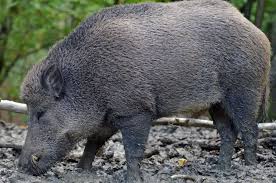 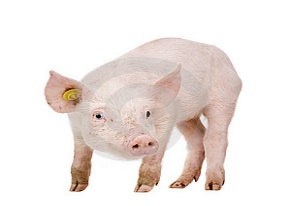 Užívatelia poľovných revírov  ( diviaky) – prevenciaodber a zaslanie vzoriek na vyšetrenie od všetkých nájdených uhynutých diviakovneškodné odstránenie kadáverov uhynutých diviakov do kafilérie alebo hlbokým zakopaním (2m) intenzívny odlov diviačej zveri (selektívny) počas celého roka a vyšetrenie všetkých chorých a podozrivých diviakov dodržiavanie normovaných kmeňových stavov, vekovej a pohlavnej štruktúry populácie, lovom všetkých vekových kategórii zákaz prikrmovania diviakov ( výnimka iba za účelom vnadenia)dodržiavanie biologických zásad   pri manipulácii s telami a vývrhmi z ulovených diviakov odber a zaslanie vzoriek na vyšetrenie od ulovených diviakov podľa inštrukcií RVPS Prenos nákazy prostredníctvom ľudského faktora- Odhadzovanie zvyškov potravín iba do uzatvárateľných nádob na potraviny ! 